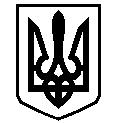 У К Р А Ї Н АВАСИЛІВСЬКА МІСЬКА РАДАЗАПОРІЗЬКОЇ ОБЛАСТІВИКОНАВЧИЙ КОМІТЕТ Р І Ш Е Н Н Я  22 березня  2016 				            				             № 62Про  погодження   встановленнядитячих атракціонів 	Керуючись Законом України «Про місцеве самоврядування в Україні», розглянувши заяву та подані документи ФОП Букіним Олексієм Юрійовичем, виконавчий комітет Василівської міської ради В И Р І Ш И В:	1. Погодити  встановлення дитячих атракціонів ФОП Букіним Олексієм Юрійовичем  на території м.Василівки за адресою: вул. Театральна (дитячий майданчик «Малятко») з 01.04.2016 по 30.09.2016 року.	2. ФОП Букіну Олексію Юрійовичу погодити установку дитячих атракціонів зі службами електропостачання  і  зв’язку. 	3. Контроль за виконанням даного рішення покласти на заступника міського голови з питань діяльності виконавчих органів ради, начальника відділу комунального господарства та містобудування виконавчого апарату міської ради Борисенка Ю.Л. Міський голова                                                                                                  Л.М.Цибульняк